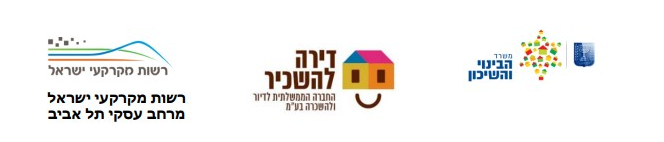 מכרז מקווןדחיית מועדיםהזמנה לקבלת הצעות במכרז פומבי לרכישת זכויות חכירה להקמת מתחם מגורים הכולל 279 יח"ד לבניה רוויה, למטרת השכרה לטווח ארוך למשך 20 שנה, בתוספת שטחי מסחר, ולניהול ולהפעלה של פרויקט דירה להשכיר במתחם גני אז"ר, ברמת גןמכרז מספר תא/51/2023רשות מקרקעי ישראל ודירה להשכיר מודיעות בזאת על דחיית מועדים כמפורט להלן:את חוברת המכרז ניתן יהיה להוריד מאתר הרשות ומאתר דירה להשכיר החל מתאריך 15.5.2023.המועד האחרון להגשת ההצעות הינו עד לתאריך 24.7.2023 בשעה 12:00 בצהריים  בדיוק.